Course:Course:EthologyEthologyEthologyEthologyEthologyEthologyEthologyEthologyEthologyCourse id:  Course id:  EthologyEthologyEthologyEthologyEthologyEthologyEthologyEthologyEthologyNumber of ECTS: 5Number of ECTS: 5EthologyEthologyEthologyEthologyEthologyEthologyEthologyEthologyEthologyTeacher:Teacher:Prof. dr Mirjana Đukić Stojčić, MSc Siniša BjedovProf. dr Mirjana Đukić Stojčić, MSc Siniša BjedovProf. dr Mirjana Đukić Stojčić, MSc Siniša BjedovProf. dr Mirjana Đukić Stojčić, MSc Siniša BjedovProf. dr Mirjana Đukić Stojčić, MSc Siniša BjedovProf. dr Mirjana Đukić Stojčić, MSc Siniša BjedovProf. dr Mirjana Đukić Stojčić, MSc Siniša BjedovProf. dr Mirjana Đukić Stojčić, MSc Siniša BjedovProf. dr Mirjana Đukić Stojčić, MSc Siniša BjedovCourse statusCourse statusElectiveElectiveElectiveElectiveElectiveElectiveElectiveElectiveElectiveNumber of active teaching classes (weekly)Number of active teaching classes (weekly)Number of active teaching classes (weekly)Number of active teaching classes (weekly)Number of active teaching classes (weekly)Number of active teaching classes (weekly)Number of active teaching classes (weekly)Number of active teaching classes (weekly)Number of active teaching classes (weekly)Number of active teaching classes (weekly)Number of active teaching classes (weekly)Lectures: 2Lectures: 2Practical classes: 2Practical classes: 2Practical classes: 2Other teaching types:Other teaching types:Study research work:Study research work:Other classes:Other classes:Precondition coursesPrecondition coursesNoneNoneNoneNoneNoneNoneNoneNoneNoneEducational goalIntroduce students to the processes that define the behavior of animals and procedures that affect theirwelfare, in order to establish optimal relations animals and the environment in which they exist. Upon completion of the basicacademic studies, educated professionals capable of professional work and achievements and application of new approaches insolving the problems of stress and creating adequate conditions of growing animals respecting its identity and integrity.Educational goalIntroduce students to the processes that define the behavior of animals and procedures that affect theirwelfare, in order to establish optimal relations animals and the environment in which they exist. Upon completion of the basicacademic studies, educated professionals capable of professional work and achievements and application of new approaches insolving the problems of stress and creating adequate conditions of growing animals respecting its identity and integrity.Educational goalIntroduce students to the processes that define the behavior of animals and procedures that affect theirwelfare, in order to establish optimal relations animals and the environment in which they exist. Upon completion of the basicacademic studies, educated professionals capable of professional work and achievements and application of new approaches insolving the problems of stress and creating adequate conditions of growing animals respecting its identity and integrity.Educational goalIntroduce students to the processes that define the behavior of animals and procedures that affect theirwelfare, in order to establish optimal relations animals and the environment in which they exist. Upon completion of the basicacademic studies, educated professionals capable of professional work and achievements and application of new approaches insolving the problems of stress and creating adequate conditions of growing animals respecting its identity and integrity.Educational goalIntroduce students to the processes that define the behavior of animals and procedures that affect theirwelfare, in order to establish optimal relations animals and the environment in which they exist. Upon completion of the basicacademic studies, educated professionals capable of professional work and achievements and application of new approaches insolving the problems of stress and creating adequate conditions of growing animals respecting its identity and integrity.Educational goalIntroduce students to the processes that define the behavior of animals and procedures that affect theirwelfare, in order to establish optimal relations animals and the environment in which they exist. Upon completion of the basicacademic studies, educated professionals capable of professional work and achievements and application of new approaches insolving the problems of stress and creating adequate conditions of growing animals respecting its identity and integrity.Educational goalIntroduce students to the processes that define the behavior of animals and procedures that affect theirwelfare, in order to establish optimal relations animals and the environment in which they exist. Upon completion of the basicacademic studies, educated professionals capable of professional work and achievements and application of new approaches insolving the problems of stress and creating adequate conditions of growing animals respecting its identity and integrity.Educational goalIntroduce students to the processes that define the behavior of animals and procedures that affect theirwelfare, in order to establish optimal relations animals and the environment in which they exist. Upon completion of the basicacademic studies, educated professionals capable of professional work and achievements and application of new approaches insolving the problems of stress and creating adequate conditions of growing animals respecting its identity and integrity.Educational goalIntroduce students to the processes that define the behavior of animals and procedures that affect theirwelfare, in order to establish optimal relations animals and the environment in which they exist. Upon completion of the basicacademic studies, educated professionals capable of professional work and achievements and application of new approaches insolving the problems of stress and creating adequate conditions of growing animals respecting its identity and integrity.Educational goalIntroduce students to the processes that define the behavior of animals and procedures that affect theirwelfare, in order to establish optimal relations animals and the environment in which they exist. Upon completion of the basicacademic studies, educated professionals capable of professional work and achievements and application of new approaches insolving the problems of stress and creating adequate conditions of growing animals respecting its identity and integrity.Educational goalIntroduce students to the processes that define the behavior of animals and procedures that affect theirwelfare, in order to establish optimal relations animals and the environment in which they exist. Upon completion of the basicacademic studies, educated professionals capable of professional work and achievements and application of new approaches insolving the problems of stress and creating adequate conditions of growing animals respecting its identity and integrity.Educational outcomesThe formation of specialized skilled workers with academic qualifications, who are trained to be based onacquired knowledge in the field of achievements on the behavior and welfare of animals as separate scientific discipline, withlearning special methods, engage in work in a given production area. Acquired knowledge gives academics expertcompetency and skill of applying a deeper knowledge to successfully solve complex problems in dealing withanimals in the area of behavior and animal welfare.Educational outcomesThe formation of specialized skilled workers with academic qualifications, who are trained to be based onacquired knowledge in the field of achievements on the behavior and welfare of animals as separate scientific discipline, withlearning special methods, engage in work in a given production area. Acquired knowledge gives academics expertcompetency and skill of applying a deeper knowledge to successfully solve complex problems in dealing withanimals in the area of behavior and animal welfare.Educational outcomesThe formation of specialized skilled workers with academic qualifications, who are trained to be based onacquired knowledge in the field of achievements on the behavior and welfare of animals as separate scientific discipline, withlearning special methods, engage in work in a given production area. Acquired knowledge gives academics expertcompetency and skill of applying a deeper knowledge to successfully solve complex problems in dealing withanimals in the area of behavior and animal welfare.Educational outcomesThe formation of specialized skilled workers with academic qualifications, who are trained to be based onacquired knowledge in the field of achievements on the behavior and welfare of animals as separate scientific discipline, withlearning special methods, engage in work in a given production area. Acquired knowledge gives academics expertcompetency and skill of applying a deeper knowledge to successfully solve complex problems in dealing withanimals in the area of behavior and animal welfare.Educational outcomesThe formation of specialized skilled workers with academic qualifications, who are trained to be based onacquired knowledge in the field of achievements on the behavior and welfare of animals as separate scientific discipline, withlearning special methods, engage in work in a given production area. Acquired knowledge gives academics expertcompetency and skill of applying a deeper knowledge to successfully solve complex problems in dealing withanimals in the area of behavior and animal welfare.Educational outcomesThe formation of specialized skilled workers with academic qualifications, who are trained to be based onacquired knowledge in the field of achievements on the behavior and welfare of animals as separate scientific discipline, withlearning special methods, engage in work in a given production area. Acquired knowledge gives academics expertcompetency and skill of applying a deeper knowledge to successfully solve complex problems in dealing withanimals in the area of behavior and animal welfare.Educational outcomesThe formation of specialized skilled workers with academic qualifications, who are trained to be based onacquired knowledge in the field of achievements on the behavior and welfare of animals as separate scientific discipline, withlearning special methods, engage in work in a given production area. Acquired knowledge gives academics expertcompetency and skill of applying a deeper knowledge to successfully solve complex problems in dealing withanimals in the area of behavior and animal welfare.Educational outcomesThe formation of specialized skilled workers with academic qualifications, who are trained to be based onacquired knowledge in the field of achievements on the behavior and welfare of animals as separate scientific discipline, withlearning special methods, engage in work in a given production area. Acquired knowledge gives academics expertcompetency and skill of applying a deeper knowledge to successfully solve complex problems in dealing withanimals in the area of behavior and animal welfare.Educational outcomesThe formation of specialized skilled workers with academic qualifications, who are trained to be based onacquired knowledge in the field of achievements on the behavior and welfare of animals as separate scientific discipline, withlearning special methods, engage in work in a given production area. Acquired knowledge gives academics expertcompetency and skill of applying a deeper knowledge to successfully solve complex problems in dealing withanimals in the area of behavior and animal welfare.Educational outcomesThe formation of specialized skilled workers with academic qualifications, who are trained to be based onacquired knowledge in the field of achievements on the behavior and welfare of animals as separate scientific discipline, withlearning special methods, engage in work in a given production area. Acquired knowledge gives academics expertcompetency and skill of applying a deeper knowledge to successfully solve complex problems in dealing withanimals in the area of behavior and animal welfare.Educational outcomesThe formation of specialized skilled workers with academic qualifications, who are trained to be based onacquired knowledge in the field of achievements on the behavior and welfare of animals as separate scientific discipline, withlearning special methods, engage in work in a given production area. Acquired knowledge gives academics expertcompetency and skill of applying a deeper knowledge to successfully solve complex problems in dealing withanimals in the area of behavior and animal welfare.Course contentLectures: The importance of the study of ethology. History of ethology. Physiological processes in animal behavior. Basic concepts inrelated behaviors. Behaviorism. Ethology. The stimuli. Innate and adaptive behavior. Motivation and organization of behavior. The welfare of the animals. Indicators of abnormal behavior and stress. Adaptation and behavior. Learning.The behavior of cattle. The behavior of pigs. The behavior of sheep and goats. The behavior of cattle. The behavior of the horse.Practical teaching: Exercise, Other modes of teaching, Study research workMethods for wildlife watching. Specific behavior of cattle, pigs, sheep and goats, poultry and horses. Field exercises.Course contentLectures: The importance of the study of ethology. History of ethology. Physiological processes in animal behavior. Basic concepts inrelated behaviors. Behaviorism. Ethology. The stimuli. Innate and adaptive behavior. Motivation and organization of behavior. The welfare of the animals. Indicators of abnormal behavior and stress. Adaptation and behavior. Learning.The behavior of cattle. The behavior of pigs. The behavior of sheep and goats. The behavior of cattle. The behavior of the horse.Practical teaching: Exercise, Other modes of teaching, Study research workMethods for wildlife watching. Specific behavior of cattle, pigs, sheep and goats, poultry and horses. Field exercises.Course contentLectures: The importance of the study of ethology. History of ethology. Physiological processes in animal behavior. Basic concepts inrelated behaviors. Behaviorism. Ethology. The stimuli. Innate and adaptive behavior. Motivation and organization of behavior. The welfare of the animals. Indicators of abnormal behavior and stress. Adaptation and behavior. Learning.The behavior of cattle. The behavior of pigs. The behavior of sheep and goats. The behavior of cattle. The behavior of the horse.Practical teaching: Exercise, Other modes of teaching, Study research workMethods for wildlife watching. Specific behavior of cattle, pigs, sheep and goats, poultry and horses. Field exercises.Course contentLectures: The importance of the study of ethology. History of ethology. Physiological processes in animal behavior. Basic concepts inrelated behaviors. Behaviorism. Ethology. The stimuli. Innate and adaptive behavior. Motivation and organization of behavior. The welfare of the animals. Indicators of abnormal behavior and stress. Adaptation and behavior. Learning.The behavior of cattle. The behavior of pigs. The behavior of sheep and goats. The behavior of cattle. The behavior of the horse.Practical teaching: Exercise, Other modes of teaching, Study research workMethods for wildlife watching. Specific behavior of cattle, pigs, sheep and goats, poultry and horses. Field exercises.Course contentLectures: The importance of the study of ethology. History of ethology. Physiological processes in animal behavior. Basic concepts inrelated behaviors. Behaviorism. Ethology. The stimuli. Innate and adaptive behavior. Motivation and organization of behavior. The welfare of the animals. Indicators of abnormal behavior and stress. Adaptation and behavior. Learning.The behavior of cattle. The behavior of pigs. The behavior of sheep and goats. The behavior of cattle. The behavior of the horse.Practical teaching: Exercise, Other modes of teaching, Study research workMethods for wildlife watching. Specific behavior of cattle, pigs, sheep and goats, poultry and horses. Field exercises.Course contentLectures: The importance of the study of ethology. History of ethology. Physiological processes in animal behavior. Basic concepts inrelated behaviors. Behaviorism. Ethology. The stimuli. Innate and adaptive behavior. Motivation and organization of behavior. The welfare of the animals. Indicators of abnormal behavior and stress. Adaptation and behavior. Learning.The behavior of cattle. The behavior of pigs. The behavior of sheep and goats. The behavior of cattle. The behavior of the horse.Practical teaching: Exercise, Other modes of teaching, Study research workMethods for wildlife watching. Specific behavior of cattle, pigs, sheep and goats, poultry and horses. Field exercises.Course contentLectures: The importance of the study of ethology. History of ethology. Physiological processes in animal behavior. Basic concepts inrelated behaviors. Behaviorism. Ethology. The stimuli. Innate and adaptive behavior. Motivation and organization of behavior. The welfare of the animals. Indicators of abnormal behavior and stress. Adaptation and behavior. Learning.The behavior of cattle. The behavior of pigs. The behavior of sheep and goats. The behavior of cattle. The behavior of the horse.Practical teaching: Exercise, Other modes of teaching, Study research workMethods for wildlife watching. Specific behavior of cattle, pigs, sheep and goats, poultry and horses. Field exercises.Course contentLectures: The importance of the study of ethology. History of ethology. Physiological processes in animal behavior. Basic concepts inrelated behaviors. Behaviorism. Ethology. The stimuli. Innate and adaptive behavior. Motivation and organization of behavior. The welfare of the animals. Indicators of abnormal behavior and stress. Adaptation and behavior. Learning.The behavior of cattle. The behavior of pigs. The behavior of sheep and goats. The behavior of cattle. The behavior of the horse.Practical teaching: Exercise, Other modes of teaching, Study research workMethods for wildlife watching. Specific behavior of cattle, pigs, sheep and goats, poultry and horses. Field exercises.Course contentLectures: The importance of the study of ethology. History of ethology. Physiological processes in animal behavior. Basic concepts inrelated behaviors. Behaviorism. Ethology. The stimuli. Innate and adaptive behavior. Motivation and organization of behavior. The welfare of the animals. Indicators of abnormal behavior and stress. Adaptation and behavior. Learning.The behavior of cattle. The behavior of pigs. The behavior of sheep and goats. The behavior of cattle. The behavior of the horse.Practical teaching: Exercise, Other modes of teaching, Study research workMethods for wildlife watching. Specific behavior of cattle, pigs, sheep and goats, poultry and horses. Field exercises.Course contentLectures: The importance of the study of ethology. History of ethology. Physiological processes in animal behavior. Basic concepts inrelated behaviors. Behaviorism. Ethology. The stimuli. Innate and adaptive behavior. Motivation and organization of behavior. The welfare of the animals. Indicators of abnormal behavior and stress. Adaptation and behavior. Learning.The behavior of cattle. The behavior of pigs. The behavior of sheep and goats. The behavior of cattle. The behavior of the horse.Practical teaching: Exercise, Other modes of teaching, Study research workMethods for wildlife watching. Specific behavior of cattle, pigs, sheep and goats, poultry and horses. Field exercises.Course contentLectures: The importance of the study of ethology. History of ethology. Physiological processes in animal behavior. Basic concepts inrelated behaviors. Behaviorism. Ethology. The stimuli. Innate and adaptive behavior. Motivation and organization of behavior. The welfare of the animals. Indicators of abnormal behavior and stress. Adaptation and behavior. Learning.The behavior of cattle. The behavior of pigs. The behavior of sheep and goats. The behavior of cattle. The behavior of the horse.Practical teaching: Exercise, Other modes of teaching, Study research workMethods for wildlife watching. Specific behavior of cattle, pigs, sheep and goats, poultry and horses. Field exercises.Teaching methodsLectures, Practice, Consultations, Research work.Teaching methodsLectures, Practice, Consultations, Research work.Teaching methodsLectures, Practice, Consultations, Research work.Teaching methodsLectures, Practice, Consultations, Research work.Teaching methodsLectures, Practice, Consultations, Research work.Teaching methodsLectures, Practice, Consultations, Research work.Teaching methodsLectures, Practice, Consultations, Research work.Teaching methodsLectures, Practice, Consultations, Research work.Teaching methodsLectures, Practice, Consultations, Research work.Teaching methodsLectures, Practice, Consultations, Research work.Teaching methodsLectures, Practice, Consultations, Research work.Knowledge evaluation (maximum 100 points)Knowledge evaluation (maximum 100 points)Knowledge evaluation (maximum 100 points)Knowledge evaluation (maximum 100 points)Knowledge evaluation (maximum 100 points)Knowledge evaluation (maximum 100 points)Knowledge evaluation (maximum 100 points)Knowledge evaluation (maximum 100 points)Knowledge evaluation (maximum 100 points)Knowledge evaluation (maximum 100 points)Knowledge evaluation (maximum 100 points)Pre-examination obligationsPre-examination obligationsPre-examination obligationsMandatoryPointsPointsFinal exam Final exam MandatoryMandatoryPointsLecture attendanceLecture attendanceLecture attendanceYes55Written part  and oral part of the examWritten part  and oral part of the examYesYes55TestTestTestYes2525Exercise attendanceExercise attendanceExercise attendanceYes55Term paperTerm paperTerm paperNo1010Literature Literature Literature Literature Literature Literature Literature Literature Literature Literature Literature Ord.AuthorAuthorTitleTitleTitlePublisherPublisherPublisherPublisherYearVuĉinić, M.Vuĉinić, M.Ponašanje, dobrobit i zaštita životinja.Ponašanje, dobrobit i zaštita životinja.Ponašanje, dobrobit i zaštita životinja.Fakultet veterinarske medicine, BeogradFakultet veterinarske medicine, BeogradFakultet veterinarske medicine, BeogradFakultet veterinarske medicine, Beograd2006.Jensen P.Jensen P.The Ethology of Domestic AnimalsThe Ethology of Domestic AnimalsThe Ethology of Domestic Animals CAB International CAB International CAB International CAB International2002Hristov, S., Bešlin, R. Hristov, S., Bešlin, R. Stres domaćih životinjaStres domaćih životinjaStres domaćih životinjaPoljoprivredni fakultet, Zemun,Poljoprivredni fakultet, Zemun,Poljoprivredni fakultet, Zemun,Poljoprivredni fakultet, Zemun,1991Keeling, L.J. and Gonyou, H.W.  Keeling, L.J. and Gonyou, H.W.  Social Behaviour in Farm AnimalsSocial Behaviour in Farm AnimalsSocial Behaviour in Farm AnimalsCAB InternationalCAB InternationalCAB InternationalCAB International2001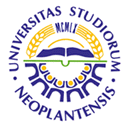 UNIVERSITY OF NOVI SADFACULTY OF AGRICULTURE 21000 NOVI SAD, TRG DOSITEJA OBRADOVIĆA 8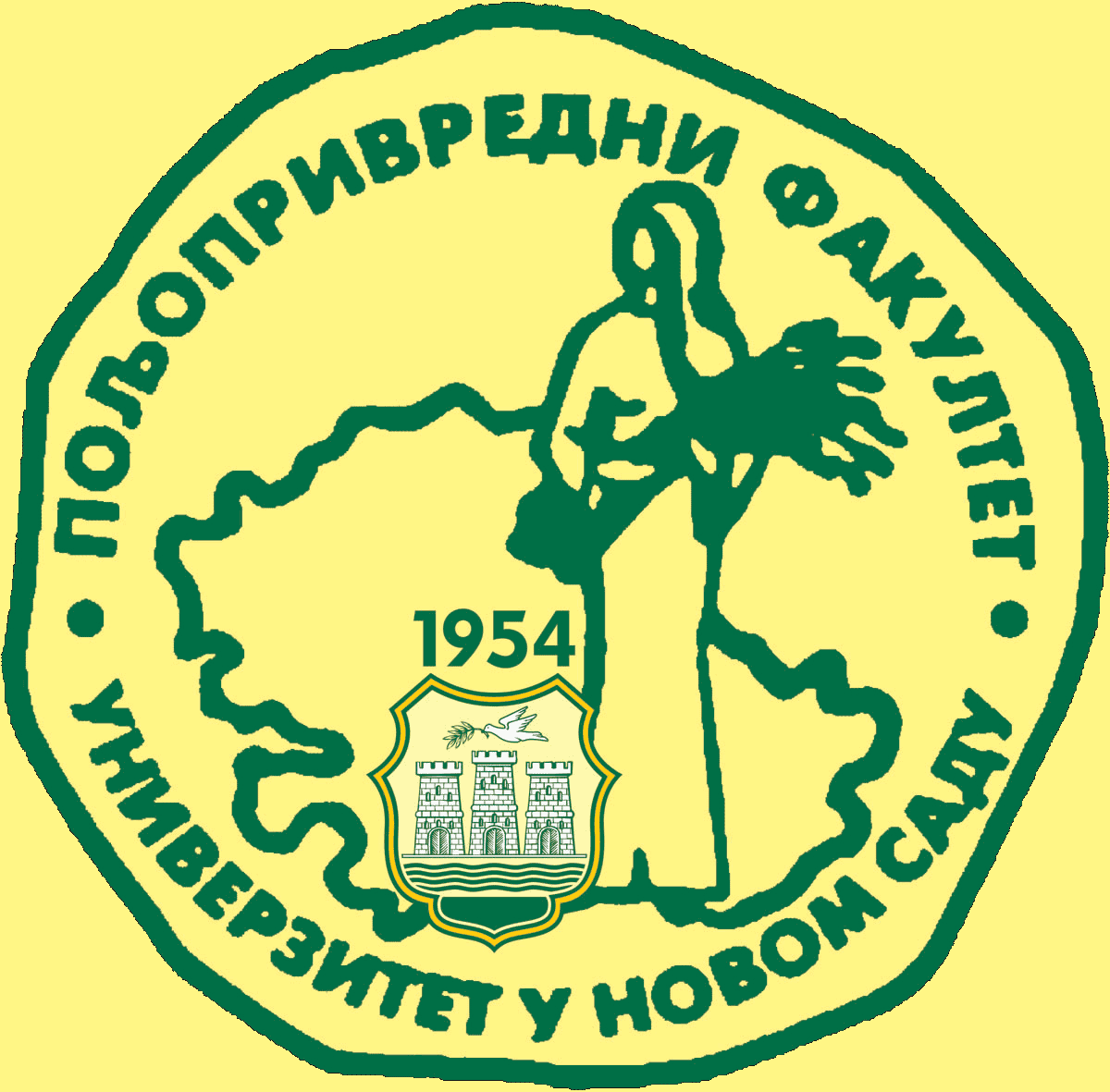 Study Programme AccreditationUNDERGRADUATE ACADEMIC STUDIES                       Organic productionTable 5.2 Course specificationTable 5.2 Course specificationTable 5.2 Course specification